Coins PoemPenny, penny easily spent,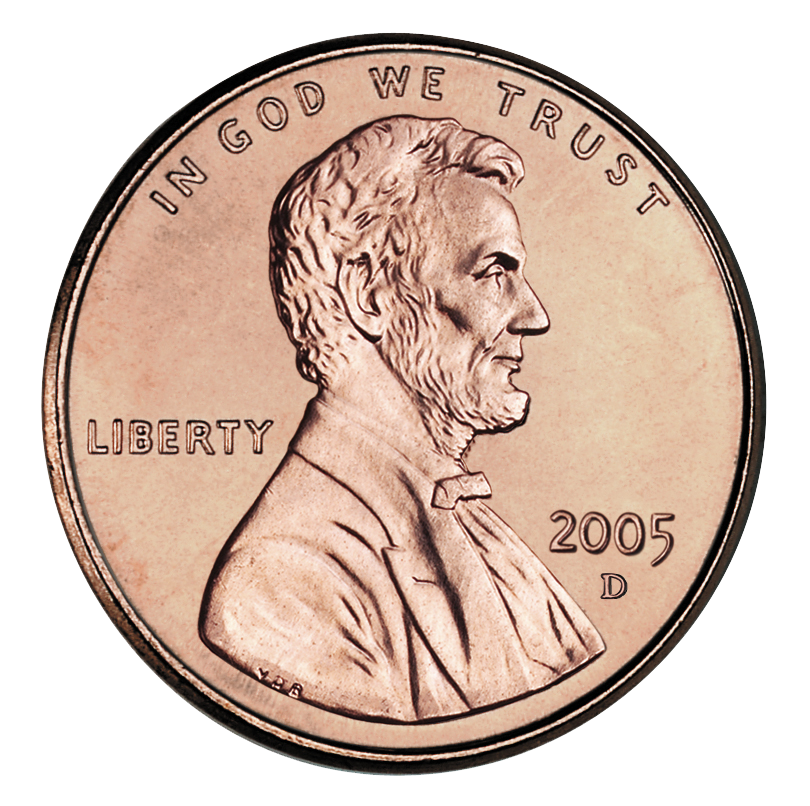 copper brownand worth one cent!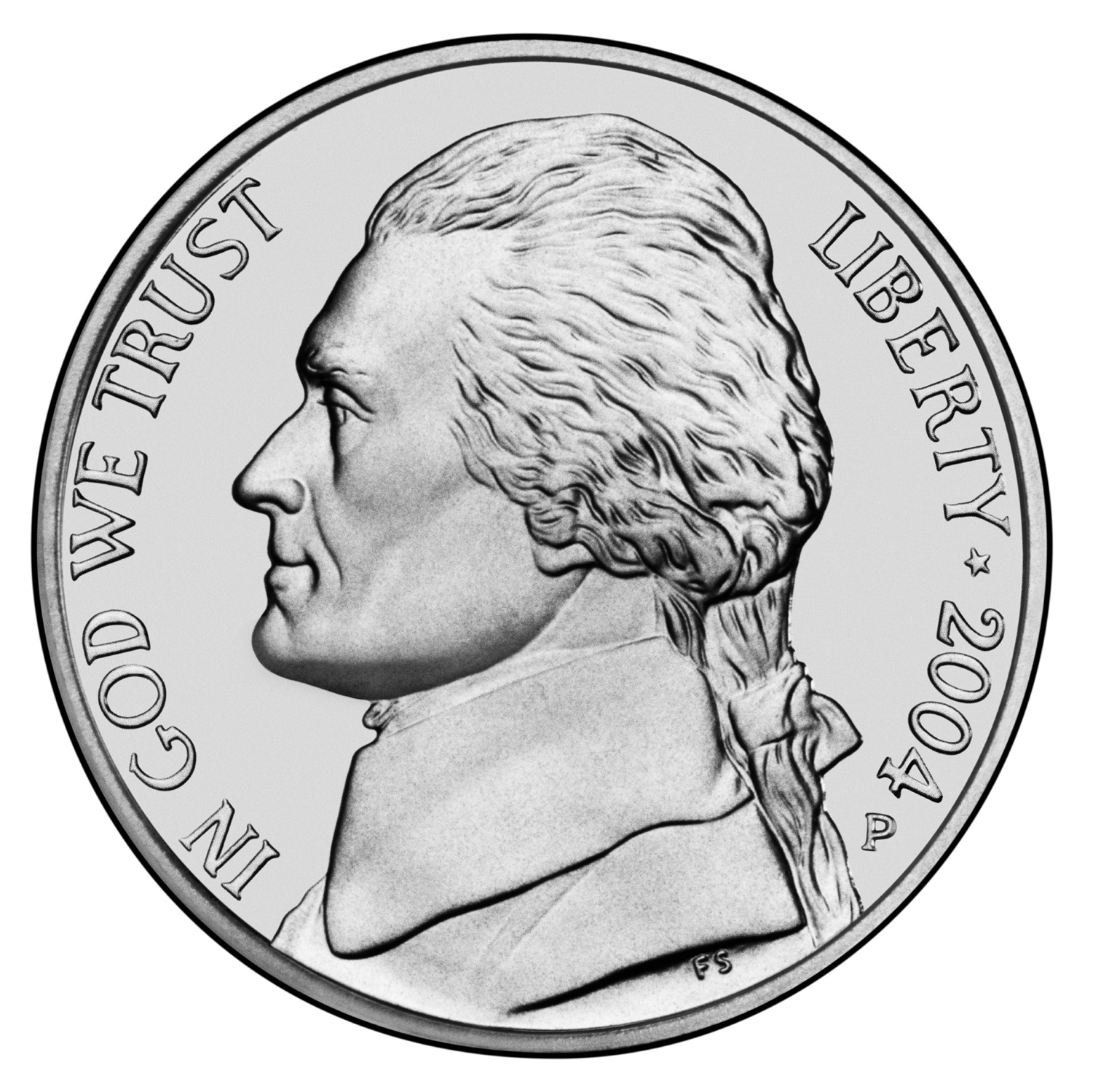 Nickel, nickel thick and fat,worth five centsand I know that!Dime, dime little and thin,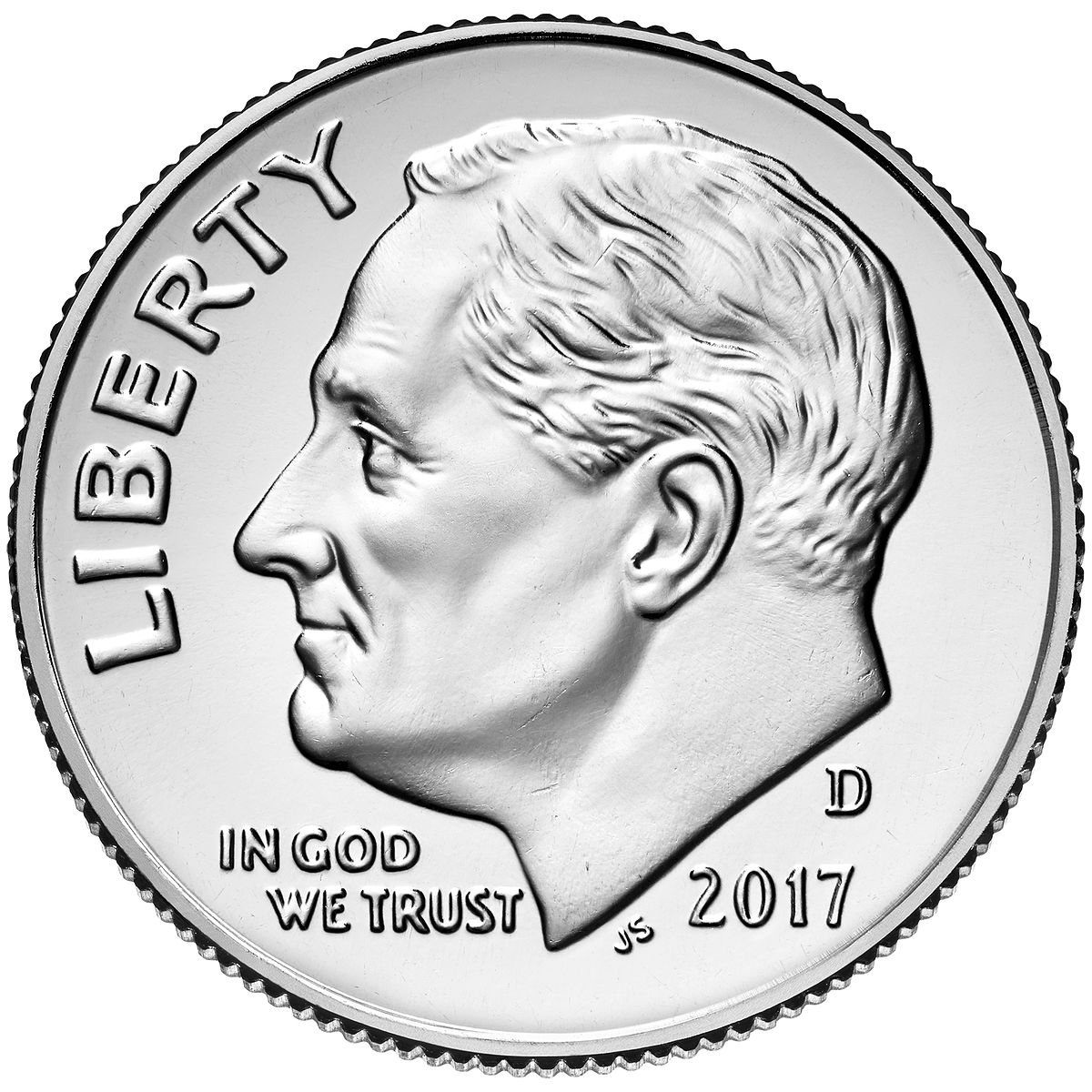 I remember thatyou’re worth ten!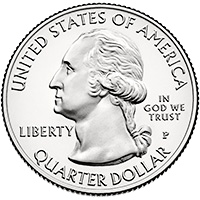 Quarter, quarter big and bold,you’re worthtwenty-five I’m told!